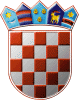 REPUBLIKA HRVATSKAGRADSKO IZBORNO POVJERENSTVOGRADA CRESAKLASA: 013-01/17-1/1URBROJ: 2213/02-03-17-63CRES, 5. svibnja 2017.	Na osnovi članka 22. stavak 1. i 2. te članka 53. točke 4. Zakona o lokalnim izborima ("Narodne novine", broj 144/12 i 121/16), Gradsko izborno povjerenstvo Grada CRESA, odlučujući o prijedlogu predlagatelja HRVATSKA NARODNA STRANKA - LIBERALNI DEMOKRATI - HNS, SOCIJALDEMOKRATSKA PARTIJA HRVATSKE - SDP, PRIMORSKO GORANSKI SAVEZ - PGS, HRVATSKA SELJAČKA STRANKA - HSS, HRVATSKA STRANKA UMIROVLJENIKA - HSU, utvrdilo je, prihvatilo i objavljuje PRAVOVALJANU KANDIDACIJSKU LISTUZA IZBOR ČLANOVA GRADSKOG VIJEĆA GRADA CRESANositelj liste: KRISTIJAN JURJAKOKandidatkinje/kandidati:KRISTIJAN JURJAKO; HRVAT; CRES, ZAZID 7; rođ. 27.12.1971; OIB: 95188021106; MDRAGAN MEDARIĆ; HRVAT; CRES, DREVENIK 10; rođ. 17.05.1992; OIB: 59167205344; MJOSIP POPE; HRVAT; CRES, POD UROM 8; rođ. 09.03.1963; OIB: 97523578819; MFIORENCO PINEZIĆ; HRVAT; MARTINŠĆICA, MARTINŠĆICA 65; rođ. 28.07.1948; OIB: 31846801916; MMARIN GREGOROVIĆ; HRVAT; CRES, ŠETALIŠTE 20. TRAVNJA 20; rođ. 26.08.1990; OIB: 39765176152; MOLIVER FILIPAS; HRVAT; CRES, MELIN III 3; rođ. 11.01.1974; OIB: 20109472111; MIVANA SAGANIĆ; HRVATICA; MIHOLAŠĆICA, MIHOLAŠĆICA 1/E; rođ. 02.12.1982; OIB: 67212093001; ŽLARA BRESSAN-ANTONINA; TALIJANKA; CRES, DREVENIK 22; rođ. 15.02.1974; OIB: 86044189279; ŽJELENA SIGOVIĆ; HRVATICA; CRES, SVETI SIDAR 1; rođ. 18.01.1985; OIB: 17554260272; ŽIVA KRIVIČIĆ MIOČIĆ; HRVATICA; CRES, JADRANSKA OBALA 41; rođ. 11.01.1984; OIB: 54089436588; ŽFRANJO ILIJIĆ; HRVAT; CRES, CONS 11; rođ. 04.11.1968; OIB: 55718227047; MDARINKA SUŠIĆ; HRVATICA; MERAG, MERAG 15/B; rođ. 28.08.1955; OIB: 44560575145; ŽIVANA BANDERA; HRVATICA; BELI, BELI 1; rođ. 10.12.1991; OIB: 22849707936; ŽHRVATSKA NARODNA STRANKA - LIBERALNI DEMOKRATI - HNSSOCIJALDEMOKRATSKA PARTIJA HRVATSKE - SDPPRIMORSKO GORANSKI SAVEZ - PGSHRVATSKA SELJAČKA STRANKA - HSSHRVATSKA STRANKA UMIROVLJENIKA - HSUPREDSJEDNIKGRADSKOG IZBORNOG POVJERENSTVAGRADA CRESAPATRICIJA PURIĆ